Hellen Max Fry Memorial Scholarship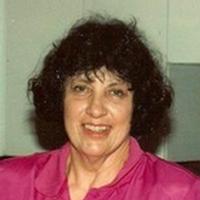 The Helen Max Fry Memorial Scholarship was made in memory of Helen Max Fry in 2016. Helen was musician and an active member of the Warren County community, and enjoyed many hobbies like painting, creating sweatshirts, horseback riding, and more. After growing up on a farm, she raised her own cattle and horses and encouraged her daughters in equine activities. This scholarship is awarded to a Seeger High School graduate (of any age) who has been accepted to a four-year college studying Performing Arts or Animal Science. This scholarship is renewable, but only one scholarship is awarded each year to a student with the most financial need. 